Title of the Thesis/Project (Time New Roman; Bold; Size 16)byName of the Student 1 (Exam Roll:XXXX)Name of the Student (Exam Roll:XXXX)Name of the Student (Exam Roll:XXXX)A thesis/project report submitted to the Institute of Information Technology in partial fulfilment of the requirements for the degree of Bachelor of Science / Master of Science in Information TechnologySupervsor: Prof Dr X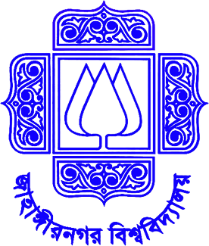 Institute of Information TechnologyJahangirnagar UniversitySavar, Dhaka-1342<Date>CANDIDATE’S DECLARATIONWe  hereby  declare  that  this  thesis  is  based  on  the  results  found  by ourselves.Materials of work found by other researcher are mentioned by reference.  This thesis, neither in whole nor in part, has been previously submitted for any degree.CERTIFICATEThe thesis/project titled “Thesis/Project Title” submitted by Student-Name, Exam. Roll. No.: xxxx, Session: xxx, has been accepted as satisfactory in partial fulfillment of the requirement for the degree of Bachelor of Science/Master of Science /Post Graduate Diploma in Information Technology on Date-of-Defense.Name of the SupervisorSupervisorAccepted  and  approved  in  partial  fulfilment  of  the  requirement  for  the  degreeBachelor of Science (honors) in Information TechnologyBOARD OF EXAMINERSDEDICATIONI dedicate this thesis/project to …..LIST OF TABLES AND FIGURES LIST OF ABBREVIATIONS ACKNOWLEDGEMENTAcknowledgement text ABSTRACTAbstract text
Chapter TitleSectionChapter Number is all caps with 16 font size and bold, where as the chapter title is capitalize each word.SubsectionThe font size of section, subsection and subsubsection are 14, 13, 12 bold. These must be included in the table of contain with page number. Line spacing is 1.5 For the next paragraph use a tab as used at the beginning of this new sentence,Sub-subsectionText is time new roman normalReferencesUse a blank line between referencesA numbered list of references must be provided at the end of proposal of project/thesis, before any appendices. The list should be numbered either in the order of citation in the text, or in alphabetical order.There should be only one reference per reference numberEach reference number should be enclosed in square bracketsIn text, citation of references may be given simply as “in [1]….”, rather than “in reference [1]….”Some examples are shown below:Books:[1]	Borgnakke, C., “Flame Propagation and Heat-Transfer Effects in Spart-Ignition Engines,” in J. C. Hilliard and G.S. Springer (eds.). Fuel Economy in Road Vehicles Powered by Spark Ignition Engines, chap. 5, pp. 183-224, Plenum Press, New York, 1984.[2]	Farrelly, D. (1966) The book of bamboo. Thames and Hudson Ltd., London.Periodicals:[3]	Benson, R. S., Garg, R. D., and Woolatt, D., “A Numerical Solution of Unsteady Flow Problems,” Int. J. Mech. Sci., vol. 6, pp. 117-144, 1964.[4]	N. R. Dhar, S. Paul and A. B. Chattopadhyay, “Role of Cryogenic Cooling on Cutting Temperature in Turning Steel,” Trans. Of the ASME, Journal of Manufacturing Science and Engineering, Vol. 123, pp. 1-9 (2000).Articles from published conference proceedings:[5]	Nichols, M. A., Siegel, H. J., Dietz, H. G., Quong, R. W., and Nation, W. G., “Minimizing memory requirements for partitionable SIMD/SPMD machines,” in International Conference on Parallel Processing, Vol. I, Aug. 1990, pp. 84-91 (1990).Paper presented at conference (unpublished)[6]	Ebehard, D., and Voges, E., “Digital single sideband detection for interferometric sensors,” presented at 2nd Int. Conf. Optical Fiber Sensors, Stuttgart, F. R. G., 1984.Reports:[7]	Reber, E. E., Mitchell, R. L., and Carter, C. J., “Oxygen absorption in the earth’s atmosphere,” Aerospace Crop., Los Angeles, CA, Tech. Rep. TR-0200 (4230-46)-3, Nov. 1968.[8]	GOB National Housing Policy 1993. Government of Bangladesh, Ministry of Housing and Public Works, Dhaka (1993).Thesis:[9]	Rahman, M. A., The Structure of Turbulent Mixing Layers, M. Sc. Engg. Thesis, Department of Mechanical Engineering, Bangladesh University of Engineering and Technology, 1998.Website:[10]	Google Android, https://developer.android.com/index.html [Last access on 11 Jan. 2017].Signature of the CandidateName of the CandidateSignature of the CandidateName of the CandidateSignature of the CandidateName of the CandidateSignatureName of the Internal Member                                            Designation AddressChairmanSignatureName of the Internal Member                                            DesignationAddressMemberSignatureName of the Internal Member                                           DesignationAddressMemberSignatureName of the External Member                                            DesignationAddressMember(External)